1. 设备全景图一张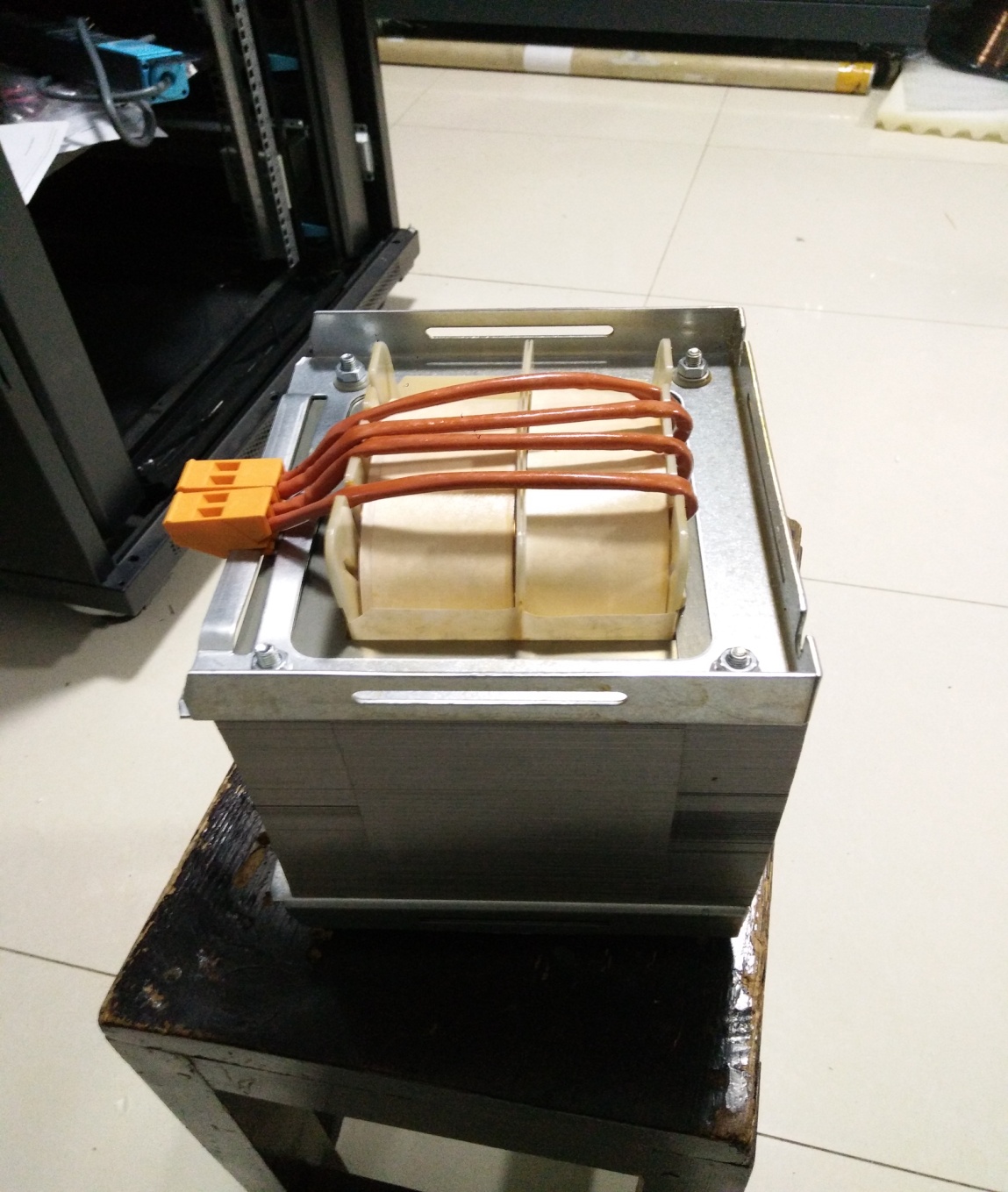 设备铭牌照片一张（必须清晰看到编号）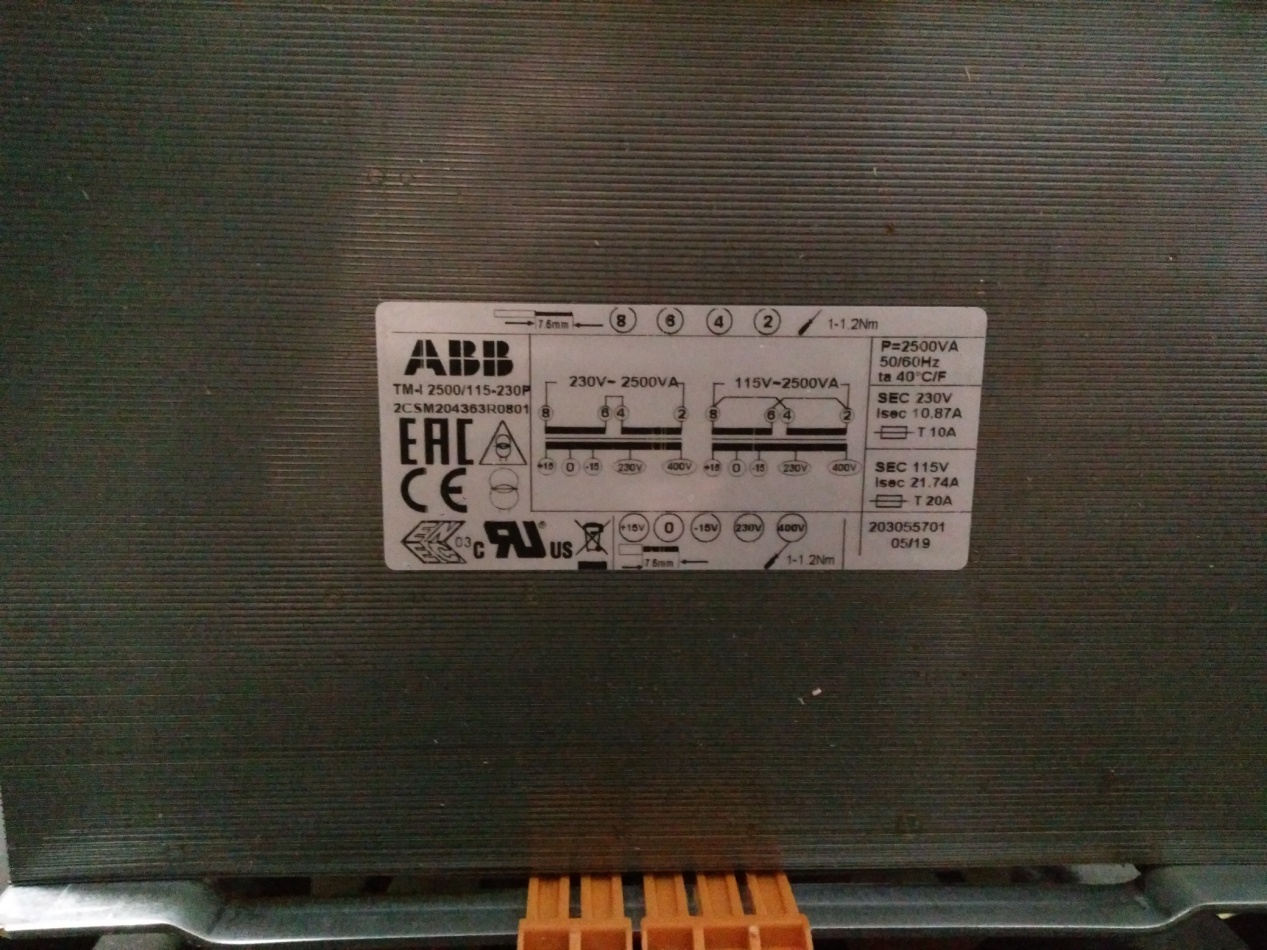 3. 发票正面清晰图片一张（必须清晰看到发票号码、金额、日期）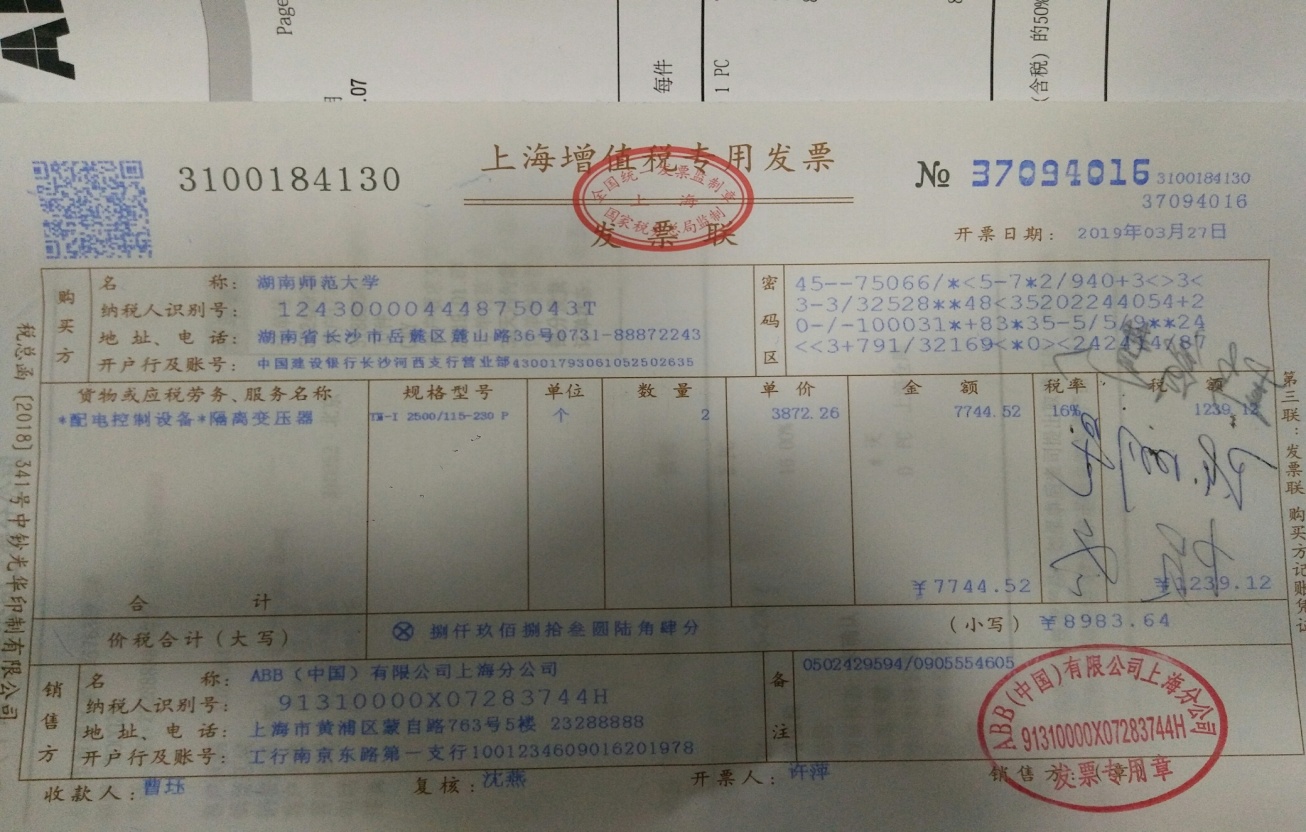 品 名型号技术参数数量单价金额设备名称设备型号设备主要参数13872.263872.26采购系统项目编号：2021XXX              合同编号：XXXXXXX（无合同不填）           采购系统项目编号：2021XXX              合同编号：XXXXXXX（无合同不填）           采购系统项目编号：2021XXX              合同编号：XXXXXXX（无合同不填）           采购系统项目编号：2021XXX              合同编号：XXXXXXX（无合同不填）           采购系统项目编号：2021XXX              合同编号：XXXXXXX（无合同不填）           采购系统项目编号：2021XXX              合同编号：XXXXXXX（无合同不填）           厂家：XXX有限公司上海分公司厂家：XXX有限公司上海分公司厂家：XXX有限公司上海分公司厂家：XXX有限公司上海分公司厂家：XXX有限公司上海分公司厂家：XXX有限公司上海分公司产品编号：产品序列号                 出厂日期： 2018年9月产品编号：产品序列号                 出厂日期： 2018年9月产品编号：产品序列号                 出厂日期： 2018年9月产品编号：产品序列号                 出厂日期： 2018年9月产品编号：产品序列号                 出厂日期： 2018年9月产品编号：产品序列号                 出厂日期： 2018年9月存放地点存放地点量子楼XXX室使用人张三 13907318888经费来源：理科科研事业费                  发票号：XXXXXX经费来源：理科科研事业费                  发票号：XXXXXX经费来源：理科科研事业费                  发票号：XXXXXX经费来源：理科科研事业费                  发票号：XXXXXX经费来源：理科科研事业费                  发票号：XXXXXX经费来源：理科科研事业费                  发票号：XXXXXX供货商及电话：XXX公司  0731-XXXXXXXX供货商及电话：XXX公司  0731-XXXXXXXX供货商及电话：XXX公司  0731-XXXXXXXX供货商及电话：XXX公司  0731-XXXXXXXX供货商及电话：XXX公司  0731-XXXXXXXX供货商及电话：XXX公司  0731-XXXXXXXX